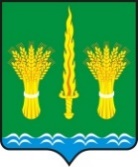 РОССИЙСКАЯ ФЕДЕРАЦИЯОРЛОВСКАЯ ОБЛАСТЬАДМИНИСТРАЦИЯ  Малоархангельского районаПОСТАНОВЛЕНИЕ             от 22 января  2019 года  №  34                     г. Малоархангельск  Об утверждении Порядка и перечня случаев оказания на возвратной и (или) безвозвратной основе за счет средств местного бюджета дополнительной помощи при возникновении неотложной необходимости в проведении капитального ремонта общего имущества в многоквартирных домах, расположенных на территории Малоархангельского районаВ соответствии с Жилищным кодексом Российской Федерации, Федеральным законом от 06 октября 2003 года № 131-ФЗ «Об общих принципах организации местного самоуправления в Российской Федерации» ПОСТАНОВЛЯЮ:1. Утвердить Порядок и перечень случаев оказания на возвратной и (или) безвозвратной основе за счет средств местного бюджета дополнительной помощи при возникновении неотложной необходимости в проведении капитального ремонта общего имущества в многоквартирных домах, расположенных на территории Малоархангельского района согласно приложению.2. Отделу по организационно - кадровой работе и делопроизводству администрации Малоархангельского района (М.И. Новикова)  разместить настоящее постановление на официальном сайте администрации Малоархангельского района.Глава Малоархангельского района                            Ю.А. МасловПриложение к постановлению администрации Малоархангельского района от 22 января 2019 года № 34 Порядок и переченьслучаев оказания на возвратной и (или) безвозвратной основе за счет средств местного бюджета дополнительной помощи при возникновении неотложной необходимости в проведении капитального ремонта общего имущества в многоквартирных домах, расположенных на территории Малоархангельского района1. ОБЩИЕ ПОЛОЖЕНИЯ1.1 Настоящий Порядок устанавливает механизм и перечень случаев предоставления дополнительной помощи на проведение капитального ремонта общего имущества на возвратной и (или) безвозвратной основе за счет средств бюджета Малоархангельского района в многоквартирных домах, расположенных на территории Малоархангельского района.1.2. В настоящем Порядке используются следующие понятия:1) дополнительная помощь - бюджетные ассигнования, предоставляемые из местного бюджета на безвозвратной и возвратной основе, в пределах бюджетных ассигнований, утвержденных решением Малоархангельского районного Совета народных депутатов на очередной финансовый год и плановый период;2) региональная программа - план проведения работ по капитальному ремонту общего имущества в многоквартирных домах (далее - МКД), расположенных на территории Малоархангельского района, содержащий перечень и предельные сроки проведения данных работ в отношении каждого включенного в него многоквартирного дома, утверждаемый Правительством Орловской области;3) краткосрочный план - план реализации Региональной программы на три года с распределением МКД, планируемых видов услуг и (или) работ по капитальному ремонту, видов и объема государственной поддержки, муниципальной поддержки капитального ремонта по годам в пределах указанного срока;4) заявители, получатели субсидии - товарищества собственников жилья, жилищные, жилищно-строительные кооперативы, созданные в соответствии с Жилищным кодексом Российской Федерации, управляющие организации.1.3 Дополнительная помощь предоставляется на возвратной и (или) безвозвратной основе в форме субсидий за счет средств местного бюджета при возникновении неотложной необходимости в выполнении необходимых работ в следующих случаях:- проведение капитального ремонта общего имущества многоквартирных домов в целях ликвидации последствий аварии, иных чрезвычайных ситуаций природного или техногенного характера, (включая пожары, взрывы, стихийные бедствия, обледенения, обильные снегопады, ливни, ураганные ветра), принятия мер по недопущению чрезвычайных ситуаций, включая возникновение угрозы повреждения и (или) разрушения общего имущества, жилых и нежилых помещений в МКД (далее - чрезвычайная ситуация);- срочный капитальный ремонт общего имущества МКД, не включенных в краткосрочный план реализации региональной программы капитального ремонта в текущем году, осуществляемый региональным оператором, и не признанных аварийными и подлежащими сносу.1.4 Дополнительная помощь за счет средств местного бюджета носит целевой характер и не может быть использована на другие цели за исключением целей, указанных в п. 1.3 настоящего Порядка.1.5 Главным распорядителем бюджетных средств по предоставлению субсидии является администрация Малоархангельского района (далее - Администрация).2. УСЛОВИЯ ПРЕДОСТАВЛЕНИЯ СУБСИДИИ2.1. Субсидия предоставляется получателю в соответствии с настоящим Порядком в пределах средств, предусмотренных в бюджете Малоархангельского района на соответствующий финансовый год, при совокупности следующих условий:2.1.1. Субсидия предоставляется на безвозвратной основе за счет средств местного бюджета при возникновении неотложной необходимости в проведении капитального ремонта общего имущества в многоквартирных домах в случаях, указанных в п. 1.3. настоящего Порядка.2.1.2. Перечень услуг и (или) работ по капитальному ремонту общего имущества в МКД, на оказание и (или) выполнение которых предоставляется субсидия из средств местного бюджета, включает:2.1.2.1. ремонт внутридомовых инженерных систем электро-, тепло-, газо-, водоснабжения, водоотведения;2.1.2.2. ремонт крыши;2.1.2.3. ремонт подвальных помещений, относящихся к общему имуществу в МКД, фасада, фундамента;2.1.2.4. ремонт отмостки; 2.1.2.5. ремонт фасада;2.1.2.6. ремонт фундамента многоквартирного дома (кроме полной замены каменных и бетонных фундаментов); 2.1.3. Субсидия предоставляется при условии финансовой возможности на текущий финансовый год и утверждения соответствующей статьи местного бюджета.2.2 Требованиями к получателям субсидий являются:2.2.1. Согласие получателя субсидии на осуществление финансового контроля по соблюдению получателем субсидии условий, целей и порядка предоставления субсидии;2.2.2. Получатель субсидии не находится в стадии реорганизации, ликвидации или банкротства;2.2.3. Отсутствие просроченной задолженности по возврату в бюджет  Малоархангельского района субсидий, бюджетных инвестиций, предоставленных в соответствии с иными правовыми актами, и иной просроченной задолженности перед бюджетом Малоархангельского района;2.2.4. Получатели субсидии не должны являться иностранными юридическими лицами.3. ПОРЯДОК ПРЕДОСТАВЛЕНИЯ СУБСИДИИ3.1. Для получения субсидии на цели, указанные в п. 1.3 настоящего Порядка, заявитель направляет в Администрацию следующие документы:- заявление о предоставлении субсидии с указанием адреса МКД, назначения, общей стоимости капитального ремонта;- заверенные копии учредительных документов, свидетельства о государственной регистрации юридического лица, свидетельства о внесении записи в Единый государственный реестр юридических лиц, свидетельства о постановке на учет в налоговом органе по месту нахождения, документ, подтверждающий наличие банковского счета, реквизиты банковского счета. Если заявитель является лицом, осуществляющим управление МКД на основании договора управления, дополнительно предоставляется выписка из протокола общего собрания собственников помещений в многоквартирном доме о выборе способа управления МКД и выборе управляющей организации.- акт обследования жилого дома;- обращения жителей, предписания надзорных органов и судебные решения, акты специализированных организаций, иные документы прилагаются к заявлению по решению заявителя и в целях обоснования необходимости проведения работ, относящихся к неотложным;- смета на капитальный ремонт общего имущества в МКД.3.2. Решение о предоставлении или об отказе в предоставлении субсидии из бюджета Малоархангельского района на проведение капитального ремонта общего имущества в многоквартирных домах, расположенных на территории Малоархангельского района (далее - решение), оформляется постановлением Администрации.3.3. В течение 3 (трех) рабочих дней с даты принятия решения Администрация обязана уведомить получателей субсидии, в отношении которых принято указанное решение.3.4. Основаниями для отказа в предоставлении субсидии являются:- несоответствие получателя субсидии требованиям пункта 2.2 настоящего Порядка;- непредставление получателями субсидии документов, приведенных в пункте 3.1 настоящего Порядка;- недостоверность представленной получателем субсидии информации;- недостаточность средств, предусмотренных в бюджете Малоархангельского района по соответствующей статье на текущий финансовый год.-  в сметах, представленных в соответствии с пунктом 3.1 настоящего Порядка, содержатся работы и (или) услуги, не предусмотренные перечнем услуг и (или) работ по капитальному ремонту общего имущества в многоквартирных домах, определенным подпунктом 2.1.2 пункта 2.1 раздела 2 настоящего Порядка.3.5 Предоставление субсидий осуществляется на основании Соглашения о предоставлении субсидии из бюджета Малоархангельского района на ремонт общего имущества МКД, заключенного Администрацией с получателем субсидии. Соглашение о предоставлении субсидии должно содержать:- права и обязанности сторон;- основание и порядок перечисления субсидии;- перечень документов на подтверждение бюджетных обязательств, предоставляемых получателем субсидии в уполномоченный орган администрации для перечисления субсидии;- согласие получателя субсидии на осуществление распорядителем бюджетных средств, предоставившим субсидию, и органом муниципального финансового контроля проверок соблюдения получателем субсидии условий, целей и порядка их предоставления;- основания и порядок возврата субсидии;- срок действия Соглашения;- ответственность сторон.3.6. Субсидия предоставляется в безналичной форме путем перечисления денежных средств на отдельный банковский счет получателя субсидии после заключения Соглашения между Администрацией и получателем субсидии.3.7. Привлечение подрядных организаций для выполнения работ по капитальному ремонту общего имущества МКД осуществляется на конкурсной основе в соответствии с действующим законодательством.3.8. Получатели субсидий в срок, предусмотренный Соглашением, представляют в Администрацию финансовый отчет о целевом использовании денежных средств с приложением финансовой отчетности о ходе выполнения работ по капитальному ремонту с копиями первичных бухгалтерских документов (договоры, акты приемки выполненных работ, справки о стоимости выполненных работ, выписки с банковского счета в кредитной организации, платежные поручения и иные документы, связанные с выполнением работ по капитальному ремонту общего имущества МКД).3.9. Повторное предоставление субсидии на проведение капитального ремонта одного и того же элемента общего имущества конкретного многоквартирного дома не допускается.4. ВОЗВРАТ, ПРЕКРАЩЕНИЕ И ПРИОСТАНОВЛЕНИЕ ПРЕДОСТАВЛЕНИЯ СУБСИДИЙ4.1. В случае выявления фактов нарушения условий предоставления субсидии, предусмотренных разделом 2 настоящего Порядка, а также в случае возникновения экономии субсидий, полученной в результате проведения конкурсов по отбору подрядных организаций, неосвоенные средства подлежат зачислению в доход бюджета Малоархангельского района в порядке и в сроки, предусмотренные Соглашением о предоставлении субсидии.4.2. Предоставление субсидий приостанавливается в случаях:- объявления несостоятельности (банкротства), ликвидации или реорганизации получателя субсидии;- непредоставления получателем субсидии отчетности;- иных случаях, предусмотренных действующим законодательством.4.3. Предоставление субсидий прекращается в случаях:- нецелевого использования получателем субсидии предоставленной субсидии;- неисполнения или ненадлежащего исполнения получателем субсидии обязательств, предусмотренных Соглашением о предоставлении субсидии.4.4 Остатки субсидий, не использованные получателем субсидий в отчетном финансовом году, подлежат возврату в бюджет Малоархангельского района в текущем финансовом году.5. КОНТРОЛЬ ЗА СОБЛЮДЕНИЕМ УСЛОВИЙ, ЦЕЛЕЙ И ПОРЯДКА ПРЕДОСТАВЛЕНИЯ СУБСИДИИ И ОТВЕТСВЕННОСТЬ ЗА ИХ НАРУШЕНИЕ5.1. Проверка соблюдения условий, целей и порядка предоставления субсидий их получателями осуществляется распорядителем бюджетных средств, предоставляющим субсидию и органом муниципального финансового контроля Администрации.5.2. Факт нецелевого использования субсидии или невыполнения условий, предусмотренных Соглашением о предоставлении субсидии, устанавливается актом проверки, в котором указываются выявленные нарушения и сроки их устранения.5.3. Возврат денежных средств осуществляется получателем субсидии в течение 10 (десяти) рабочих дней с момента получения акта проверки.5.4. Возврат в текущем финансовом году получателем субсидии остатков субсидии, не использованных в отчетном финансовом году, в случаях, предусмотренных договором, осуществляется получателем субсидии в течение 10 (десяти) рабочих дней со дня предоставления им установленной отчетности.5.5. При отказе получателя субсидии в добровольном порядке возместить денежные средства, взыскание производится в порядке и в соответствии с законодательством Российской Федерации.5.6. Разногласия и споры, возникающие в процессе предоставления и использования субсидии, решаются в установленном действующим законодательством порядке.5.7. Получатель субсидии несет полную ответственность за недостоверность предоставляемых в Администрацию сведений, нарушение условий предоставления субсидии, а также нецелевое использование субсидии в соответствии с законодательством Российской Федерации.